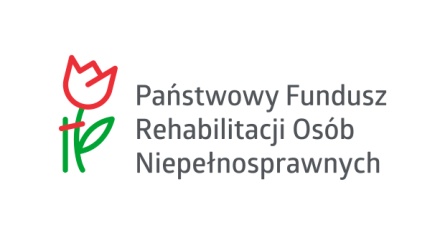 Porozumienie .…../……dotyczące przyjęcia na praktykę studenckąDnia .................................................... pomiędzy: Państwowym Funduszem Rehabilitacji Osób Niepełnosprawnych z siedzibą w Warszawie 
(00-828), al. Jana Pawła II nr 13, zwanym dalej „Organizatorem praktyk”, reprezentowanym przez:……………………………………………………………………………………………………………….…… (imię i nazwisko – stanowisko służbowe)a.....................................................................................................................................................................................(nazwa i adres Uczelni) adres: ……………………..…………………………………………….…………………………………………zwaną dalej Uczelnią, reprezentowaną przez: …................................................................................................................................................................................(imię i nazwisko – stanowisko służbowe)zostało zawarte na okres  od …………………….… do …………………….…..…porozumienie o następującej treści: § 11. Uczelnia kieruje do Organizatora praktyk, studentów Uczelni w celu odbycia praktyki studenckiej.2. Zakwalifikowanie studenta, zwanego dalej „praktykantem”, do odbycia praktyki studenckiej następuje poprzez wyrażenie zgody przez osobę upoważnioną z PFRON, na przekazanym skierowaniu do odbycia praktyki studenckiej.   3. Wymiar wykonywania przez praktykanta zadań w ramach praktyki studenckiej wynosi nie więcej niż 40 godzin tygodniowo, od poniedziałku do piątku w godzinach pracy PFRON.§ 2Organizator praktyki zobowiązuje się do: wyznaczenia praktykantowi opiekuna praktyki studenckiej zapewniającego:udzielenie praktykantowi informacji o zakresie obowiązków oraz zasadach 
i procedurach obowiązujących w urzędzie/ jednostce organizacyjnej,monitorowanie wykonywania przez praktykanta zadań wynikających z programu praktyki studenckiej,udzielania informacji zwrotnej praktykantowi na temat osiągniętych wyników, stopnia realizacji zadań, a także rozwijanych umiejętności i kompetencji społecznych; przygotowania  stanowiska pracy praktykantowi przed rozpoczęciem przez niego praktyki studenckiej, odpowiadającego standardowi miejsca pracy pracownika urzędu/jednostki organizacyjnej;zapewnienia wstępnego przeszkolenia w zakresie bezpieczeństwa i higieny pracy (BHP);umożliwienia opiekunowi praktyki studenckiej z uczelni sprawowania nadzoru  dydaktycznego nad praktyką studencką;wystawienia praktykantowi zaświadczenia odbycia praktyki studenckiej po zakończeniu praktyki.§ 3Uczelnia zobowiązuje się do:opracowania programu praktyki studenckiej sporządzonego na podstawie zadań ujętych w ogłoszeniu przez organizatora i zapoznania z nim praktykanta;sprawowania nadzoru dydaktycznego nad praktyką studencką;zapewnienia, że praktykant będzie w trakcie odbywania praktyki studenckiej ubezpieczony od następstw nieszczęśliwych wypadków;*wypełnienia i przekazania Organizatorowi praktyki formularza oceny praktyk studenckich w urzędzie/jednostce organizacyjnej po zakończeniu praktyk studenckich na podstawie niniejszego porozumienia, nie później jednak niż do ………………………….….. § 4Organizator praktyki studenckiej nie jest zobowiązany do wypłaty wynagrodzenia za czynności wykonywane przez praktykanta i nie ponosi kosztów leczenia praktykanta.§ 5Organizator praktyki studenckiej może zażądać od Uczelni odwołania praktykanta z praktyki studenckiej w przypadku, gdy naruszy on dyscyplinę pracy lub zasady BHP. Jeżeli naruszenie dyscypliny pracy lub zasad BHP spowodowało zagrożenie dla życia lub zdrowia Organizator praktyki może, bez uprzedniego uzgodnienia z Uczelnią, nie dopuścić praktykanta do kontynuowania praktyki studenckiej.§ 6 Wszelkie spory mogące wynikać z realizacji porozumienia rozstrzygają wspólnie osoby upoważnione do reprezentowania Organizatora praktyki oraz Uczelni przy zawieraniu niniejszego porozumienia. Sprawy nie uregulowane niniejszą umową będą rozstrzygane zgodnie z Kodeksem Cywilnym i Kodeksem Pracy.§ 7Zmiany porozumienia wymagają formy pisemnej pod rygorem nieważności.§ 8 Niniejsze porozumienie sporządzono w dwóch jednobrzmiących egzemplarzach po jednym dla każdej ze stron.§ 9Porozumienie wchodzi w życie z dniem podpisania.…………………………………………		                	 …………………………………………(podpis i stanowisko służbowe                                                                   (podpis i stanowisko służbowe osoby osoby reprezentującej Uczelnię                                                                           upoważnionej w PFRON     oraz pieczęć Uczelni)                                                                                        oraz pieczęć PFRON)*/w przypadku, gdy Uczelnia zobowiązuje się do ubezpieczenia studenta w trakcie odbywania praktyki studenckiej od następstw nieszczęśliwych wypadków.W przypadku, gdy ubezpieczenie studenta przez Uczelnię nie jest możliwe, student obowiązany jest ubezpieczyć się od następstw nieszczęśliwych wypadków indywidualnie. 
W takim przypadku przepis § 3 pkt 3 nie obowiązuje, a polisa ubezpieczenia od następstw nieszczęśliwych wypadków, zawarta w związku i na okres odbywania praktyki studenckiej w urzędzie/jednostce organizacyjnej stanowi załącznik do porozumienia. 